J E D Á L N Y   L Í S T O K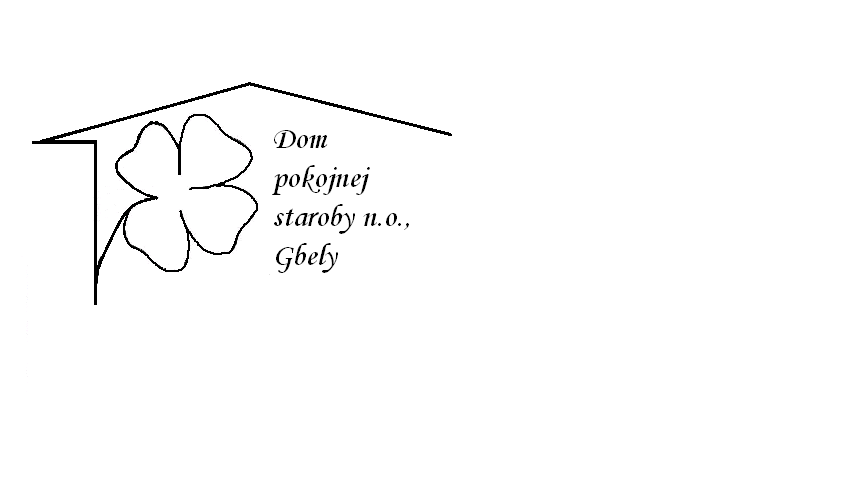 Od 15.05.2023     do 19.05.2023Pondelok   15.05: polievka -Frankfurtská                            Brav. karé prírodné ,dusená ryža , dusená zelenina,1,        Utorok        16.05.: polievka –Rascová s vajcom  ,1,3,  Kotlíkový guláš , chlieb ,1,3,Streda        17.05.: polievka – Hovädzí vývar s drobkami ,  1,3,                              Moravský vrabec ,kapusta ,knedľa kysnutá ,                                           1,3,7,Štvrtok        18.05.:   polievka – Kelová   1,                                Kurací rezeň prírodný ,volské oko, zemiaky,1,      Piatok         19.05.:   polievka- Fazuľová 1,                                  Rizoto z bravčového mäsa, kapustový šalát ,Kolektív zamestnancov Domu pokojnej staroby n. o., Gbely Vám praje ,,Dobrú chuť!“.Obedy sa prihlasujú do 13. hod.Zmena jedál vyhradená.Alergény:1-obilniny, 2-kôrovce, 3-vajcia, 4-ryby, 5-arašidy, 6-sojové zrná, 7-mlieko, 8-orechy, 9-zeler, 10- horčica, 11-sezamové semená, 12-kysličník siričitý a siričitany